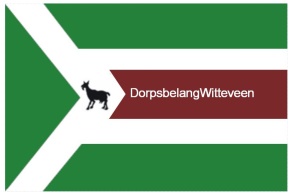 Bijeenkomst activiteiten voor Oekraïners Maandagavond 11 april 2022,  is er in De Tille een bijeenkomst geweest, met als doel, Oekraïense mensen de mogelijkheid te geven om deel te nemen aan verschillende activiteiten. Te denken valt aan deelname sportclubs, festiviteiten etc. Om te sporten en te bewegen, maar ook om mensen te ontmoeten. Vanuit verschillende verenigingen ( Witteveense Boys, Jeugdsoos Enjoy en Jeugdsoos ’t Waankie, Dorpshuiskamer, Hond in de Kast, Salto, De Tille, Werkgroep Groen, Naoberkracht en Zwaartekracht Yoga) waren vertegenwoordigers. Daarnaast waren John van Egten locatiemanager Nassau Beilen & Landal, Ester Vos Gezond Midden Drenthe en Dylyp Beikema beleidsadviseur Sport en Bewegen Midden Drenthe aanwezig. John coördineert allerlei praktische zaken, zoals het regelen van inschrijvingen bij school, een bezoek aan de huisarts en meer van dit soort zaken. Dit doet hij met ondersteuning van vrijwilligers. Esther en Dylyp zijn voor activiteiten met betrekking tot bewegen, sporten en ontmoeten. Samen hebben we gekeken wat we als dorp te bieden hebben. Het is niet de bedoeling om extra activiteiten te gaan organiseren, maar dat mensen kunnen aansluiten bij de al reeds bestaande activiteiten. Dorpsbelang gaat een lijst opstellen, zodat het overzichtelijk is waar mensen heen kunnen, mocht daarvan uit henzelf behoefte aan zijn. Daarnaast was ook Geert Wijnbergen aanwezig, hij huisvest een Oekraïense, met haar twee kinderen (twee en vier jaar oud). Mocht iemand daar iets voor willen en kunnen betekenen, denkende aan speelafspraken voor de kinderen, een keer ergens heenrijden etc. dan graag contact opnemen met Geert (06-53771896 / geert@wijnbergen.info ) Mochten er mensen zijn, die iets willen betekenen, voor de Oekraïners die op Landal Orveltemarke verblijven, dan kun je contact opnemen met Roos Glastra (glastra.rosa@gmail.com 06-53766597)Voor ander vrijwilligerswerk, kan er contact opgenomen worden met John (J.vanEgten@Middendrenthe.nl)